BEWERBUNGSocial Media ExpertinInserat Nr. 123ABC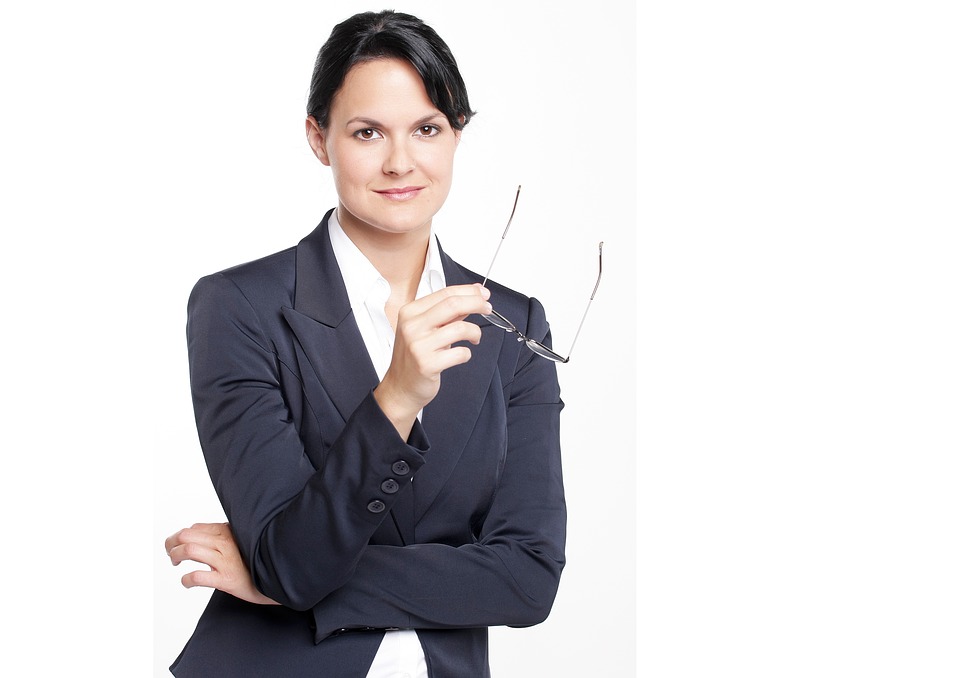 Andrea Mustermann
Musterstrasse 129999 MusterortTel: +41 41 999 99 99Mobile: +41 79 999 99 99E-Mail: Andrea.Mustermann@Musterprovider.ch